　　　　　　　　　　　　　　　　　　　　　　　　　　　　　受付日：　　　　年　　　月　　　日　○お手数ですが分る部分でかまわないのでご記入をお願い致します。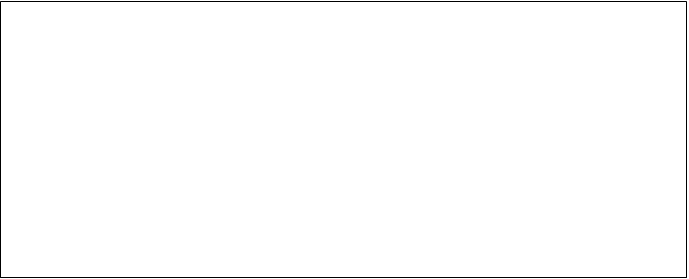 ふりがな氏名　　　　　　　　　　　　　　　様（男・女）　生年月日　Ｍ，Ｔ，Ｓ，Ｈ　　　年　　月　　日（　　才）　　　〒　　　　　　　　　　　　　　　　　　　　　　　　　　　　　　（建物名：　　　　　　　　　　　）住所　　　　　　　　　　　　　　　　　　　　　　　　　　　　　　　　（駐車場：　　有　　・　　無　　　）電話番号　　　　　　　　　　　　　携帯番号　　　　　　　　　　　　キーボックス　　　　　　　　　　　　　　　　　　　　　　　　　　　　　　　　　　　　　　　  TEL ①                ＫＰ：氏名　　　　　　　　　　　　様（続柄　　　　）  TEL ②携帯番号　　　　　　　　　家族構成　              記入例介護保険　　未申請・申請中・申請済み　　　　　　　　　　　　　　　　　　　　　□　　◎　　◎＝本人　　　　　　　　　　　　　　　　　　　　　　　　要支援　1　2　 　要介護　1　2　3　4　5　　　　　　　　　　　　　　　　　　　　□=KP同居　　　医療保険　　後期：（1割・3割）　　国保：（本人・家族）　　　　　　　　　　　　　　　　社保：（本人・家族）生保：市の担当者名　　　　　　　　　　　　公費：マル障・マル都　　（どちらかをお持ちの場合○をしてください）　（負担あり・負担なし）現在：　自宅・施設（施設名　　　　　　　　）・入院中（退院予定日　　月　　日）退院日（　　月　　日）主たる傷病名　　　　　　　　　　　　　　　　　　　　　既往歴ADL：　歩行　・　伝い歩き　・　つかまり立ち　・　ベッド上　　認知症：　軽　・　中　・　重度必要物品：　経管栄養（　胃瘻　・　経鼻　）（　　　　Fr）※現在使用中の栄養剤名（　　　　　　　　　　　）　　　　　　尿道カテーテル　（　有　・　無　）　★（　　　　　Fr）　　　　　　　気管カニュラ　（　有　・　無　）　★（製品名：　　　　　　　　）（品番：　　　　　　　　　）　　　　　　酸素　（　有　・　無　）　★（現在ご使用の会社名：　　　　　　　　）（現在：　　　Ｌ）　　　　　　　インスリン　（　有　・無　）　★（現在使用のインスリン名:　　　　　　　　　　　　　　　）★単位（　)-(　)-(　)-(　）　　　　　　　　　　　　　　　↪血糖測定　（　有　・　無）　★針（メーカー名:　　　　　　　　　　品名：　　　　　　　　　　　　　　）★チップ（メーカー名　　　　　　　　　　品名:　　　　　　　　　　　　　　　　）※　★の（　）は分かればご記入くださいかかりつけの病院　（　　　　　　　　　　　　　　　　　　）診療科：　　　　　　　　科　　担当医：　　　　　　　　　　　MSW:　　　　　　　　　　　今後の通院　　有　・　　無　　　ケアマネージャー事業所名：　　　　　　　　　　　　　　　　　　　担当者：　　　　　　　　　　　　　　TEL：　　　　　　　　　　　　　訪問看護ステーション　　　　（　　有　　・　　無　　）事業所名：　　　　　　　　　　　　　　　　　　　担当者：　　　　　　　　　　　　　　　TEL:　　　　　　　　　　　　訪問日：　月　・　火　・　水　・　木　・　金　・　土　・　日　ヘルパー　　　（　　有　　・　　無　　）事業所名：　　　　　　　　　　　　　　　　訪問日：　月　・　火　・　水　・　木　・　金　・　土　・　日　デイサービス　　（　　有　　・　　無　　）　施設名　　　　　　　　　　　　　　　　　　通所日：　月　・　火　・　水　・　木　・　金　・　土　・　日　　（通所時間：　　　時～　　　　時）入浴サービス　　( 　　有　　・　　無　　)事業所名　　　　　　　　　　　　　　　　　訪問日：　月　・　火　・　水　・　木　・　金　・　土　・　日　　（時間帯：　　　時～　　　　時）リハビリ　　（　　有　　・　　無　　）事業所名　/　施設名　　　　　　　　　　　　　　　　　　　訪問日：　月　・　火　・　水　・　木　・　金　・　土　・　日　□　訪問可能日　（						）車での訪問看護は可能でしょうか？　　　可能　　　・　　　不可　　　・　　　近隣に駐車有※お薬のアレルギー（　　　　　　　　　　　　　　　　　　　　　　　　　　　　　　）※お薬：訪問服薬　or お渡し（薬局名：　　　　　　　　　　　TEL：　　　　　　　　　　　　）　　残薬：　　　日分（　　　月　　日時点）※その他・要望などございましたらご記入ください